Friday 15th October 2021                                Due: Wednesday 20th October 2021  
                                          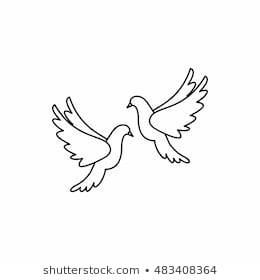 Homework
It’s been a fantastic week in Doves. We have been enjoying our new maths topic and we have been learning about the pyramids. The children have been writing postcards and reading instructions. We have enjoyed editing and improving documents on a laptop and we have been writing our own poems linked to Tree Day. Thank you for coming to school in your green outfits, we have raised lots of money.Handwriting: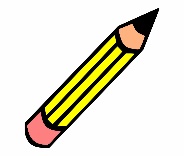 Writing / Topic: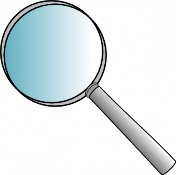 Maths: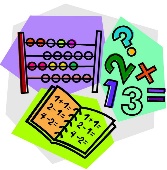 Reading:

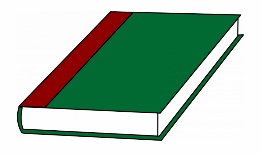 